В соответствии со ст.28 Федерального Закона РФ от 06.10.2003г. №131-ФЗ «Об общих принципах организации местного самоуправления в Российской Федерации», ст. 14 Устава Юнгинского сельского поселения Моргаушского района Чувашской Республикип о с т а н о в л я ю:1. Провести публичные слушания по проекту решения Собрания депутатов Юнгинского сельского поселения «Об утверждении отчета об исполнении бюджета Юнгинского сельского поселения Моргаушского района Чувашской Республики за 2020 год»  12 февраля 2021 года в 14 часов 30 минут в здании Юнгинского сельского дома культуры по адресу: Чувашская Республика, Моргаушский район, село Юнга, улица Центральная, дом 5, кор.1.              2. Настоящее постановление и проект решения Собрания депутатов Юнгинского сельского поселения «Об утверждении отчета об исполнении бюджета Юнгинского сельского поселения Моргаушского района за 2020 год»  опубликовать в периодическом печатном издании «Вестник Юнгинского сельского поселения Моргаушского района Чувашской Республики».Глава Юнгинского сельского поселенияМоргаушского района Чувашской Республики                                              Н. Е. КудряшовПроектОб утверждении отчета об исполнении бюджета   Юнгинского  сельского поселения Моргаушского района Чувашской  Республики  за 2020 год            В соответствии со статьей 264.2 Бюджетного кодекса Российской Федерации и с главой 9 Положения о регулировании бюджетных правоотношений в Юнгинском сельском поселении Моргаушского района Чувашской Республики Собрание депутатов Юнгинского сельского поселения Моргаушского района Чувашской РеспубликиРЕШИЛО:            1. Утвердить отчет об исполнении бюджета Юнгинского сельского поселения Моргаушского района Чувашской Республики  за  2020 год по расходам в сумме  8 717 890,82 руб., по доходам в сумме 9 290 406,50   руб., с превышением  доходов над расходами   572 515,68 руб.доходов бюджета Юнгинского сельского поселения Моргаушского района Чувашской Республики по кодам классификации доходов  бюджета  за 2020 год  согласно приложению № 1 к настоящему Решению;расходов бюджета Юнгинского сельского поселения Моргаушского района Чувашской Республики по ведомственной структуре расходов бюджета за 2020 год согласно приложению № 2 к настоящему Решению;расходов бюджета Юнгинского сельского поселения Моргаушского района Чувашской Республики по разделам и подразделам классификации расходов бюджета за 2020 год согласно приложению № 3 к настоящему Решению;            источников финансирования дефицита бюджета Юнгинского сельского поселения Моргаушского района Чувашской Республики по кодам классификации источников финансирования дефицита бюджета за 2020 год согласно приложению № 4 к настоящему Решению.            2. Настоящее Решение вступает в силу после  его официального опубликования.Глава   администрацииЮнгинского сельского поселения                                                                                                                                          Н. Е. КудряшовЧăваш  РеспубликиМуркашрайонěЮнкă ял поселенийěнпуçлăхě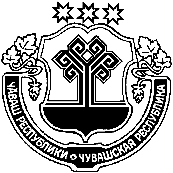 Чувашская РеспубликаМоргаушский районГлава Юнгинского сельского поселенияЙЫШĂНУПОСТАНОВЛЕНИЕ2021 ç.  январĕн  29 –мĕшĕ  № 1Юнка  сали29 января 2021 г. № 1село  ЮнгаО проведении публичных слушаний по проекту решения Собрания депутатов Юнгинского сельского поселения «Об утверждении отчета об исполнении бюджета Юнгинского сельского поселения Моргаушского района Чувашской Республики за 2020год» 1501210        Приложение № 1                                                                          к Решению Собрания депутатов Юнгинского   сельского поселения Моргаушского района Чувашской Республики  19.02.2021  г.№ C-10/1 "Об  утверждении отчета об исполнении  бюджета Юнгинского сельского поселения Моргаушского района Чувашской Республики за  2020 год"        Приложение № 1                                                                          к Решению Собрания депутатов Юнгинского   сельского поселения Моргаушского района Чувашской Республики  19.02.2021  г.№ C-10/1 "Об  утверждении отчета об исполнении  бюджета Юнгинского сельского поселения Моргаушского района Чувашской Республики за  2020 год"Доходы бюджета Юнгинского сельского поселения Моргаушского района Чувашской Республики по кодам классификации доходов  бюджета  за 2020 год Доходы бюджета Юнгинского сельского поселения Моргаушского района Чувашской Республики по кодам классификации доходов  бюджета  за 2020 год Доходы бюджета Юнгинского сельского поселения Моргаушского района Чувашской Республики по кодам классификации доходов  бюджета  за 2020 год Доходы бюджета Юнгинского сельского поселения Моргаушского района Чувашской Республики по кодам классификации доходов  бюджета  за 2020 год  Наименование показателяКод строкиКод дохода по бюджетной классификацииКассовое исполнение Наименование показателяКод строкиКод дохода по бюджетной классификацииКассовое исполнение Наименование показателяКод строкиКод дохода по бюджетной классификацииКассовое исполнение1234Доходы бюджета - всего010x9 290 406,50в том числе:  НАЛОГОВЫЕ И НЕНАЛОГОВЫЕ ДОХОДЫ010100 1 00 00000 00 0000 000579 214,30  НАЛОГИ НА ТОВАРЫ (РАБОТЫ, УСЛУГИ), РЕАЛИЗУЕМЫЕ НА ТЕРРИТОРИИ РОССИЙСКОЙ ФЕДЕРАЦИИ010100 1 03 00000 00 0000 000579 214,30  Акцизы по подакцизным товарам (продукции), производимым на территории Российской Федерации010100 1 03 02000 01 0000 110579 214,30  Доходы от уплаты акцизов на дизельное топливо, подлежащие распределению между бюджетами субъектов Российской Федерации и местными бюджетами с учетом установленных дифференцированных нормативов отчислений в местные бюджеты010100 1 03 02230 01 0000 110267 155,51  Доходы от уплаты акцизов на дизельное топливо, подлежащие распределению между бюджетами субъектов Российской Федерации и местными бюджетами с учетом установленных дифференцированных нормативов отчислений в местные бюджеты (по нормативам, установленным Федеральным законом о федеральном бюджете в целях формирования дорожных фондов субъектов Российской Федерации)010100 1 03 02231 01 0000 110267 155,51  Доходы от уплаты акцизов на моторные масла для дизельных и (или) карбюраторных (инжекторных) двигателей, подлежащие распределению между бюджетами субъектов Российской Федерации и местными бюджетами с учетом установленных дифференцированных нормативов отчислений в местные бюджеты010100 1 03 02240 01 0000 1101 910,89  Доходы от уплаты акцизов на моторные масла для дизельных и (или) карбюраторных (инжекторных) двигателей, подлежащие распределению между бюджетами субъектов Российской Федерации и местными бюджетами с учетом установленных дифференцированных нормативов отчислений в местные бюджеты (по нормативам, установленным Федеральным законом о федеральном бюджете в целях формирования дорожных фондов субъектов Российской Федерации)010100 1 03 02241 01 0000 1101 910,89  Доходы от уплаты акцизов на автомобильный бензин, подлежащие распределению между бюджетами субъектов Российской Федерации и местными бюджетами с учетом установленных дифференцированных нормативов отчислений в местные бюджеты010100 1 03 02250 01 0000 110359 399,22  Доходы от уплаты акцизов на автомобильный бензин, подлежащие распределению между бюджетами субъектов Российской Федерации и местными бюджетами с учетом установленных дифференцированных нормативов отчислений в местные бюджеты (по нормативам, установленным Федеральным законом о федеральном бюджете в целях формирования дорожных фондов субъектов Российской Федерации)010100 1 03 02251 01 0000 110359 399,22  Доходы от уплаты акцизов на прямогонный бензин, подлежащие распределению между бюджетами субъектов Российской Федерации и местными бюджетами с учетом установленных дифференцированных нормативов отчислений в местные бюджеты010100 1 03 02260 01 0000 110-49 251,32  Доходы от уплаты акцизов на прямогонный бензин, подлежащие распределению между бюджетами субъектов Российской Федерации и местными бюджетами с учетом установленных дифференцированных нормативов отчислений в местные бюджеты (по нормативам, установленным Федеральным законом о федеральном бюджете в целях формирования дорожных фондов субъектов Российской Федерации)010100 1 03 02261 01 0000 110-49 251,32  НАЛОГОВЫЕ И НЕНАЛОГОВЫЕ ДОХОДЫ010182 1 00 00000 00 0000 0002 397 259,01  НАЛОГИ НА ПРИБЫЛЬ, ДОХОДЫ010182 1 01 00000 00 0000 000127 204,22  Налог на доходы физических лиц010182 1 01 02000 01 0000 110127 204,22  Налог на доходы физических лиц с доходов, источником которых является налоговый агент, за исключением доходов, в отношении которых исчисление и уплата налога осуществляются в соответствии со статьями 227, 227.1 и 228 Налогового кодекса Российской Федерации010182 1 01 02010 01 0000 110121 427,03  Налог на доходы физических лиц с доходов, источником которых является налоговый агент, за исключением доходов, в отношении которых исчисление и уплата налога осуществляются в соответствии со статьями 227, 227.1 и 228 Налогового кодекса Российской Федерации (сумма платежа (перерасчеты, недоимка и задолженность по соответствующему платежу, в том числе по отмененному)010182 1 01 02010 01 1000 110121 073,64  Налог на доходы физических лиц с доходов, источником которых является налоговый агент, за исключением доходов, в отношении которых исчисление и уплата налога осуществляются в соответствии со статьями 227, 227.1 и 228 Налогового кодекса Российской Федерации (пени по соответствующему платежу)010182 1 01 02010 01 2100 11041,16  Налог на доходы физических лиц с доходов, источником которых является налоговый агент, за исключением доходов, в отношении которых исчисление и уплата налога осуществляются в соответствии со статьями 227, 227.1 и 228 Налогового кодекса Российской Федерации (суммы денежных взысканий (штрафов) по соответствующему платежу согласно законодательству Российской Федерации)010182 1 01 02010 01 3000 110312,23  Налог на доходы физических лиц с доходов, полученных физическими лицами в соответствии со статьей 228 Налогового кодекса Российской Федерации010182 1 01 02030 01 0000 1105 742,06  Налог на доходы физических лиц с доходов, полученных физическими лицами в соответствии со статьей 228 Налогового кодекса Российской Федерации (сумма платежа (перерасчеты, недоимка и задолженность по соответствующему платежу, в том числе по отмененному)010182 1 01 02030 01 1000 1105 674,17  Налог на доходы физических лиц с доходов, полученных физическими лицами в соответствии со статьей 228 Налогового кодекса Российской Федерации (пени по соответствующему платежу)010182 1 01 02030 01 2100 11033,39  Налог на доходы физических лиц с доходов, полученных физическими лицами в соответствии со статьей 228 Налогового кодекса Российской Федерации (суммы денежных взысканий (штрафов) по соответствующему платежу согласно законодательству Российской Федерации)010182 1 01 02030 01 3000 11034,50  Налог на доходы физических лиц с сумм прибыли контролируемой иностранной компании, полученной физическими лицами, признаваемыми контролирующими лицами этой компании010182 1 01 02050 01 0000 11035,13  Налог на доходы физических лиц с сумм прибыли контролируемой иностранной компании, полученной физическими лицами, признаваемыми контролирующими лицами этой компании (сумма платежа (перерасчеты, недоимка и задолженность по соответствующему платежу, в том числе по отмененному)010182 1 01 02050 01 1000 11014,43  Налог на доходы физических лиц с сумм прибыли контролируемой иностранной компании, полученной физическими лицами, признаваемыми контролирующими лицами этой компании (пени по соответствующему платежу)010182 1 01 02050 01 2100 11020,70  НАЛОГИ НА СОВОКУПНЫЙ ДОХОД010182 1 05 00000 00 0000 000179 743,20  Единый сельскохозяйственный налог010182 1 05 03000 01 0000 110179 743,20  Единый сельскохозяйственный налог010182 1 05 03010 01 0000 110179 743,20  Единый сельскохозяйственный налог (сумма платежа (перерасчеты, недоимка и задолженность по соответствующему платежу, в том числе по отмененному)010182 1 05 03010 01 1000 110179 367,30  Единый сельскохозяйственный налог (пени по соответствующему платежу)010182 1 05 03010 01 2100 110375,90  НАЛОГИ НА ИМУЩЕСТВО010182 1 06 00000 00 0000 0002 090 311,59  Налог на имущество физических лиц010182 1 06 01000 00 0000 110247 784,58  Налог на имущество физических лиц, взимаемый по ставкам, применяемым к объектам налогообложения, расположенным в границах сельских поселений010182 1 06 01030 10 0000 110247 784,58  Налог на имущество физических лиц, взимаемый по ставкам, применяемым к объектам налогообложения, расположенным в границах сельских поселений (сумма платежа (перерасчеты, недоимка и задолженность по соответствующему платежу, в том числе по отмененному)010182 1 06 01030 10 1000 110247 029,28  Налог на имущество физических лиц, взимаемый по ставкам, применяемым к объектам налогообложения, расположенным в границах сельских поселений (пени по соответствующему платежу)010182 1 06 01030 10 2100 110755,30  Земельный налог010182 1 06 06000 00 0000 1101 842 527,01  Земельный налог с организаций010182 1 06 06030 00 0000 110541 767,05  Земельный налог с организаций, обладающих земельным участком, расположенным в границах сельских поселений010182 1 06 06033 10 0000 110541 767,05  Земельный налог с организаций, обладающих земельным участком, расположенным в границах сельских поселений  (сумма платежа (перерасчеты, недоимка и задолженность по соответствующему платежу, в том числе по отмененному)010182 1 06 06033 10 1000 110532 313,48  Земельный налог с организаций, обладающих земельным участком, расположенным в границах  сельских  поселений  (пени по соответствующему платежу)010182 1 06 06033 10 2100 1109 453,57  Земельный налог с физических лиц010182 1 06 06040 00 0000 1101 300 759,96  Земельный налог с физических лиц, обладающих земельным участком, расположенным в границах сельских поселений010182 1 06 06043 10 0000 1101 300 759,96  Земельный налог с физических лиц, обладающих земельным участком, расположенным в границах сельских поселений  (сумма платежа (перерасчеты, недоимка и задолженность по соответствующему платежу, в том числе по отмененному)010182 1 06 06043 10 1000 1101 288 817,31  Земельный налог с физических лиц, обладающих земельным участком, расположенным в границах сельских поселений  (пени по соответствующему платежу)010182 1 06 06043 10 2100 11011 942,65  НАЛОГОВЫЕ И НЕНАЛОГОВЫЕ ДОХОДЫ010993 1 00 00000 00 0000 000916 240,19  ГОСУДАРСТВЕННАЯ ПОШЛИНА010993 1 08 00000 00 0000 0003 100,00  Государственная пошлина за совершение нотариальных действий (за исключением действий, совершаемых консульскими учреждениями Российской Федерации)010993 1 08 04000 01 0000 1103 100,00  Государственная пошлина за совершение нотариальных действий должностными лицами органов местного самоуправления, уполномоченными в соответствии с законодательными актами Российской Федерации на совершение нотариальных действий010993 1 08 04020 01 0000 1103 100,00010993 1 08 04020 01 1000 1103 100,00  ДОХОДЫ ОТ ИСПОЛЬЗОВАНИЯ ИМУЩЕСТВА, НАХОДЯЩЕГОСЯ В ГОСУДАРСТВЕННОЙ И МУНИЦИПАЛЬНОЙ СОБСТВЕННОСТИ010993 1 11 00000 00 0000 000868 748,47  Доходы, получаемые в виде арендной либо иной платы за передачу в возмездное пользование государственного и муниципального имущества (за исключением имущества бюджетных и автономных учреждений, а также имущества государственных и муниципальных унитарных предприятий, в том числе казенных)010993 1 11 05000 00 0000 120868 748,47  Доходы, получаемые в виде арендной платы за земли после разграничения государственной собственности на землю, а также средства от продажи права на заключение договоров аренды указанных земельных участков (за исключением земельных участков бюджетных и автономных учреждений)010993 1 11 05020 00 0000 120833 792,45  Доходы, получаемые в виде арендной платы, а также средства от продажи права на заключение договоров аренды за земли, находящиеся в собственности сельских поселений (за исключением земельных участков муниципальных бюджетных и автономных учреждений)010993 1 11 05025 10 0000 120833 792,45  Доходы от сдачи в аренду имущества, находящегося в оперативном управлении органов государственной власти, органов местного самоуправления, государственных внебюджетных фондов и созданных ими учреждений (за исключением имущества бюджетных и автономных учреждений)010993 1 11 05030 00 0000 12034 956,02  Доходы от сдачи в аренду имущества, находящегося в оперативном управлении органов управления сельских поселений и созданных ими учреждений (за исключением имущества муниципальных бюджетных и автономных учреждений)010993 1 11 05035 10 0000 12034 956,02  ДОХОДЫ ОТ ОКАЗАНИЯ ПЛАТНЫХ УСЛУГ И КОМПЕНСАЦИИ ЗАТРАТ ГОСУДАРСТВА010993 1 13 00000 00 0000 00036 642,24  Доходы от компенсации затрат государства010993 1 13 02000 00 0000 13036 642,24  Доходы, поступающие в порядке возмещения расходов, понесенных в связи с эксплуатацией имущества010993 1 13 02060 00 0000 13036 642,24  Доходы, поступающие в порядке возмещения расходов, понесенных в связи с эксплуатацией имущества сельских поселений010993 1 13 02065 10 0000 13036 642,24  ШТРАФЫ, САНКЦИИ, ВОЗМЕЩЕНИЕ УЩЕРБА010993 1 16 00000 00 0000 0007 749,48  Штрафы, неустойки, пени, уплаченные в соответствии с законом или договором в случае неисполнения или ненадлежащего исполнения обязательств перед государственным (муниципальным) органом, органом управления государственным внебюджетным фондом, казенным учреждением, Центральным банком Российской Федерации, иной организацией, действующей от имени Российской Федерации010993 1 16 07000 00 0000 1407 749,48  Штрафы, неустойки, пени, уплаченные в случае просрочки исполнения поставщиком (подрядчиком, исполнителем) обязательств, предусмотренных государственным (муниципальным) контрактом010993 1 16 07010 00 0000 1407 749,48  Штрафы, неустойки, пени, уплаченные в случае просрочки исполнения поставщиком (подрядчиком, исполнителем) обязательств, предусмотренных муниципальным контрактом, заключенным муниципальным органом, казенным учреждением сельского поселения010993 1 16 07010 10 0000 1407 749,48  БЕЗВОЗМЕЗДНЫЕ ПОСТУПЛЕНИЯ010993 2 00 00000 00 0000 0005 397 693,00  БЕЗВОЗМЕЗДНЫЕ ПОСТУПЛЕНИЯ ОТ ДРУГИХ БЮДЖЕТОВ БЮДЖЕТНОЙ СИСТЕМЫ РОССИЙСКОЙ ФЕДЕРАЦИИ010993 2 02 00000 00 0000 0005 205 093,00  Дотации бюджетам бюджетной системы Российской Федерации010993 2 02 10000 00 0000 150415 400,00  Дотации на выравнивание бюджетной обеспеченности010993 2 02 15001 00 0000 150415 400,00  Дотации бюджетам сельских поселений на выравнивание бюджетной обеспеченности из бюджета субъекта Российской Федерации010993 2 02 15001 10 0000 150415 400,00  Субсидии бюджетам бюджетной системы Российской Федерации (межбюджетные субсидии)010993 2 02 20000 00 0000 1503 684 559,00  Субсидии бюджетам на осуществление дорожной деятельности в отношении автомобильных дорог общего пользования, а также капитального ремонта и ремонта дворовых территорий многоквартирных домов, проездов к дворовым территориям многоквартирных домов населенных пунктов010993 2 02 20216 00 0000 150481 839,00  Субсидии бюджетам сельских поселений на осуществление дорожной деятельности в отношении автомобильных дорог общего пользования, а также капитального ремонта и ремонта дворовых территорий многоквартирных домов, проездов к дворовым территориям многоквартирных домов населенных пунктов010993 2 02 20216 10 0000 150481 839,00  Прочие субсидии010993 2 02 29999 00 0000 1503 202 720,00  Прочие субсидии бюджетам сельских поселений010993 2 02 29999 10 0000 1503 202 720,00  Субвенции бюджетам бюджетной системы Российской Федерации010993 2 02 30000 00 0000 15099 184,00  Субвенции бюджетам на осуществление первичного воинского учета на территориях, где отсутствуют военные комиссариаты010993 2 02 35118 00 0000 15099 184,00  Субвенции бюджетам сельских поселений на осуществление первичного воинского учета на территориях, где отсутствуют военные комиссариаты010993 2 02 35118 10 0000 15099 184,00  Иные межбюджетные трансферты010993 2 02 40000 00 0000 1501 005 950,00  Прочие межбюджетные трансферты, передаваемые бюджетам010993 2 02 49999 00 0000 1501 005 950,00  Прочие межбюджетные трансферты, передаваемые бюджетам сельских поселений010993 2 02 49999 10 0000 1501 005 950,00  ПРОЧИЕ БЕЗВОЗМЕЗДНЫЕ ПОСТУПЛЕНИЯ010993 2 07 00000 00 0000 000192 600,00  Прочие безвозмездные поступления в бюджеты сельских поселений010993 2 07 05000 10 0000 150192 600,00  Поступления от денежных пожертвований, предоставляемых физическими лицами получателям средств бюджетов сельских поселений010993 2 07 05020 10 0000 150192 600,00        Приложение № 2                                                                          к Решению Собрания депутатов Юнгинского   сельского поселения Моргаушского района Чувашской Республики  19.02.2021  г.№ C-10/1 "Об  утверждении отчета об исполнении  бюджета Юнгинского сельского поселения Моргаушского района Чувашской Республики за  2020 год"        Приложение № 2                                                                          к Решению Собрания депутатов Юнгинского   сельского поселения Моргаушского района Чувашской Республики  19.02.2021  г.№ C-10/1 "Об  утверждении отчета об исполнении  бюджета Юнгинского сельского поселения Моргаушского района Чувашской Республики за  2020 год"Расходы бюджета Юнгинского  сельского поселения Моргаушского района Чувашской Республики  по ведомственной структуре расходов бюджета за 2020 годРасходы бюджета Юнгинского  сельского поселения Моргаушского района Чувашской Республики  по ведомственной структуре расходов бюджета за 2020 годРасходы бюджета Юнгинского  сельского поселения Моргаушского района Чувашской Республики  по ведомственной структуре расходов бюджета за 2020 годРасходы бюджета Юнгинского  сельского поселения Моргаушского района Чувашской Республики  по ведомственной структуре расходов бюджета за 2020 год Наименование показателяКод строкиКод расхода по бюджетной классификацииКассовое исполнение Наименование показателяКод строкиКод расхода по бюджетной классификацииКассовое исполнение Наименование показателяКод строкиКод расхода по бюджетной классификацииКассовое исполнение1234Расходы бюджета - всего200x8 717 890,82в том числе:  ОБЩЕГОСУДАРСТВЕННЫЕ ВОПРОСЫ200993 0100 00 0 00 00000 0001 406 073,95  Функционирование Правительства Российской Федерации, высших исполнительных органов государственной власти субъектов Российской Федерации, местных администраций200993 0104 00 0 00 00000 0001 369 073,95  Обеспечение функций муниципальных органов200993 0104 Ч4 Э 01 00200 0001 369 073,95  Расходы на выплаты персоналу в целях обеспечения выполнения функций государственными (муниципальными) органами, казенными учреждениями, органами управления государственными внебюджетными фондами200993 0104 Ч4 Э 01 00200 1001 116 751,55  Расходы на выплаты персоналу государственных (муниципальных) органов200993 0104 Ч4 Э 01 00200 1201 116 751,55  Фонд оплаты труда государственных (муниципальных) органов200993 0104 Ч4 Э 01 00200 121862 858,96  Взносы по обязательному социальному страхованию на выплаты денежного содержания и иные выплаты работникам государственных (муниципальных) органов200993 0104 Ч4 Э 01 00200 129253 892,59  Закупка товаров, работ и услуг для обеспечения государственных (муниципальных) нужд200993 0104 Ч4 Э 01 00200 200241 216,19  Иные закупки товаров, работ и услуг для обеспечения государственных (муниципальных) нужд200993 0104 Ч4 Э 01 00200 240241 216,19  Закупка товаров, работ, услуг в сфере информационно-коммуникационных технологий200993 0104 Ч4 Э 01 00200 24237 999,03  Прочая закупка товаров, работ и услуг200993 0104 Ч4 Э 01 00200 244203 217,16  Иные бюджетные ассигнования200993 0104 Ч4 Э 01 00200 80011 106,21  Уплата налогов, сборов и иных платежей200993 0104 Ч4 Э 01 00200 85011 106,21  Уплата налога на имущество организаций и земельного налога200993 0104 Ч4 Э 01 00200 8516 384,00  Уплата прочих налогов, сборов200993 0104 Ч4 Э 01 00200 8523 926,00  Уплата иных платежей200993 0104 Ч4 Э 01 00200 853796,21  Обеспечение проведения выборов и референдумов200993 0107 00 0 00 00000 00030 000,00  Организация и проведение выборов в законодательные (представительные) органы муниципального образования200993 0107 Ч5 Э 01 73790 00030 000,00  Иные бюджетные ассигнования200993 0107 Ч5 Э 01 73790 80030 000,00  Специальные расходы200993 0107 Ч5 Э 01 73790 88030 000,00  Резервные фонды200993 0111 00 0 00 00000 000-  Резервный фонд администрации муниципального образования Чувашской Республики200993 0111 Ч4 1 01 73430 000-  Иные бюджетные ассигнования200993 0111 Ч4 1 01 73430 800-  Резервные средства200993 0111 Ч4 1 01 73430 870-  Другие общегосударственные вопросы200993 0113 00 0 00 00000 0007 000,00  Прочие выплаты по обязательствам муниципального образования Чувашской Республики200993 0113 Ч4 1 03 73450 0001 000,00  Иные бюджетные ассигнования200993 0113 Ч4 1 03 73450 8001 000,00  Уплата налогов, сборов и иных платежей200993 0113 Ч4 1 03 73450 8501 000,00  Уплата иных платежей200993 0113 Ч4 1 03 73450 8531 000,00  Переподготовка и повышение квалификации кадров для муниципальной службы200993 0113 Ч5 3 02 73710 0006 000,00  Закупка товаров, работ и услуг для обеспечения государственных (муниципальных) нужд200993 0113 Ч5 3 02 73710 2006 000,00  Иные закупки товаров, работ и услуг для обеспечения государственных (муниципальных) нужд200993 0113 Ч5 3 02 73710 2406 000,00  Прочая закупка товаров, работ и услуг200993 0113 Ч5 3 02 73710 2446 000,00  НАЦИОНАЛЬНАЯ ОБОРОНА200993 0200 00 0 00 00000 00099 184,00  Мобилизационная и вневойсковая подготовка200993 0203 00 0 00 00000 00099 184,00  Осуществление первичного воинского учета на территориях, где отсутствуют военные комиссариаты, за счет субвенции, предоставляемой из федерального бюджета200993 0203 Ч4 1 04 51180 00099 184,00  Расходы на выплаты персоналу в целях обеспечения выполнения функций государственными (муниципальными) органами, казенными учреждениями, органами управления государственными внебюджетными фондами200993 0203 Ч4 1 04 51180 10078 781,60  Расходы на выплаты персоналу государственных (муниципальных) органов200993 0203 Ч4 1 04 51180 12078 781,60  Фонд оплаты труда государственных (муниципальных) органов200993 0203 Ч4 1 04 51180 12161 136,03  Взносы по обязательному социальному страхованию на выплаты денежного содержания и иные выплаты работникам государственных (муниципальных) органов200993 0203 Ч4 1 04 51180 12917 645,57  Закупка товаров, работ и услуг для обеспечения государственных (муниципальных) нужд200993 0203 Ч4 1 04 51180 20020 402,40  Иные закупки товаров, работ и услуг для обеспечения государственных (муниципальных) нужд200993 0203 Ч4 1 04 51180 24020 402,40  Закупка товаров, работ, услуг в сфере информационно-коммуникационных технологий200993 0203 Ч4 1 04 51180 24214 449,00  Прочая закупка товаров, работ и услуг200993 0203 Ч4 1 04 51180 2445 953,40  НАЦИОНАЛЬНАЯ БЕЗОПАСНОСТЬ И ПРАВООХРАНИТЕЛЬНАЯ ДЕЯТЕЛЬНОСТЬ200993 0300 00 0 00 00000 00055 133,42  Защита населения и территории от чрезвычайных ситуаций природного и техногенного характера, гражданская оборона200993 0309 00 0 00 00000 00030 221,91  Обеспечение деятельности муниципальных учреждений, реализующих мероприятия по обеспечению безопасности и защиты населения и территорий Чувашской Республики от чрезвычайных ситуаций200993 0309 Ц8 1 02 70030 00030 221,91  Закупка товаров, работ и услуг для обеспечения государственных (муниципальных) нужд200993 0309 Ц8 1 02 70030 20030 221,91  Иные закупки товаров, работ и услуг для обеспечения государственных (муниципальных) нужд200993 0309 Ц8 1 02 70030 24030 221,91  Прочая закупка товаров, работ и услуг200993 0309 Ц8 1 02 70030 24430 221,91  Обеспечение пожарной безопасности200993 0310 00 0 00 00000 00022 911,51  Мероприятия по обеспечению пожарной безопасности муниципальных объектов200993 0310 Ц8 1 04 70280 00022 911,51  Закупка товаров, работ и услуг для обеспечения государственных (муниципальных) нужд200993 0310 Ц8 1 04 70280 20016 911,51  Иные закупки товаров, работ и услуг для обеспечения государственных (муниципальных) нужд200993 0310 Ц8 1 04 70280 24016 911,51  Прочая закупка товаров, работ и услуг200993 0310 Ц8 1 04 70280 24416 911,51  Иные бюджетные ассигнования200993 0310 Ц8 1 04 70280 8006 000,00  Уплата налогов, сборов и иных платежей200993 0310 Ц8 1 04 70280 8506 000,00  Уплата прочих налогов, сборов200993 0310 Ц8 1 04 70280 8526 000,00  Другие вопросы в области национальной безопасности и правоохранительной деятельности200993 0314 00 0 00 00000 0002 000,00  Приобретение (изготовление) информационных материалов200993 0314 Ц8 3 04 76030 0002 000,00  Закупка товаров, работ и услуг для обеспечения государственных (муниципальных) нужд200993 0314 Ц8 3 04 76030 2002 000,00  Иные закупки товаров, работ и услуг для обеспечения государственных (муниципальных) нужд200993 0314 Ц8 3 04 76030 2402 000,00  Прочая закупка товаров, работ и услуг200993 0314 Ц8 3 04 76030 2442 000,00  НАЦИОНАЛЬНАЯ ЭКОНОМИКА200993 0400 00 0 00 00000 0001 635 878,13  Дорожное хозяйство (дорожные фонды)200993 0409 00 0 00 00000 0001 558 728,13  Осуществление дорожной деятельности, кроме деятельности по строительству, в отношении автомобильных дорог местного значения в границах населенных пунктов поселения200993 0409 Ч2 1 03 74190 000604 262,47  Закупка товаров, работ и услуг для обеспечения государственных (муниципальных) нужд200993 0409 Ч2 1 03 74190 200604 262,47  Иные закупки товаров, работ и услуг для обеспечения государственных (муниципальных) нужд200993 0409 Ч2 1 03 74190 240604 262,47  Прочая закупка товаров, работ и услуг200993 0409 Ч2 1 03 74190 244604 262,47  Капитальный ремонт и ремонт автомобильных дорог общего пользования местного значения в границах населенных пунктов поселения200993 0409 Ч2 1 03 S4191 000535 376,66  Закупка товаров, работ и услуг для обеспечения государственных (муниципальных) нужд200993 0409 Ч2 1 03 S4191 200535 376,66  Иные закупки товаров, работ и услуг для обеспечения государственных (муниципальных) нужд200993 0409 Ч2 1 03 S4191 240535 376,66  Прочая закупка товаров, работ и услуг200993 0409 Ч2 1 03 S4191 244535 376,66  Содержание автомобильных дорог общего пользования местного значения в границах населенных пунктов поселения200993 0409 Ч2 1 03 S4192 000419 089,00  Закупка товаров, работ и услуг для обеспечения государственных (муниципальных) нужд200993 0409 Ч2 1 03 S4192 200419 089,00  Иные закупки товаров, работ и услуг для обеспечения государственных (муниципальных) нужд200993 0409 Ч2 1 03 S4192 240419 089,00  Прочая закупка товаров, работ и услуг200993 0409 Ч2 1 03 S4192 244419 089,00  Другие вопросы в области национальной экономики200993 0412 00 0 00 00000 00077 150,00  Проведение землеустроительных (кадастровых) работ по земельным участкам, находящимся в собственности муниципального образования, и внесение сведений в кадастр недвижимости200993 0412 A4 1 02 77590 00077 150,00  Закупка товаров, работ и услуг для обеспечения государственных (муниципальных) нужд200993 0412 A4 1 02 77590 20077 150,00  Иные закупки товаров, работ и услуг для обеспечения государственных (муниципальных) нужд200993 0412 A4 1 02 77590 24077 150,00  Прочая закупка товаров, работ и услуг200993 0412 A4 1 02 77590 24477 150,00  ЖИЛИЩНО-КОММУНАЛЬНОЕ ХОЗЯЙСТВО200993 0500 00 0 00 00000 0004 460 421,32  Коммунальное хозяйство200993 0502 00 0 00 00000 0003 411 202,32  Капитальный ремонт источников водоснабжения (водонапорных башен и водозаборных скважин) в населенных пунктах200993 0502 A1 2 01 SA010 0002 901 290,00  Закупка товаров, работ и услуг для обеспечения государственных (муниципальных) нужд200993 0502 A1 2 01 SA010 2002 901 290,00  Иные закупки товаров, работ и услуг для обеспечения государственных (муниципальных) нужд200993 0502 A1 2 01 SA010 2402 901 290,00  Закупка товаров, работ, услуг в целях капитального ремонта государственного (муниципального) имущества200993 0502 A1 2 01 SA010 2432 901 290,00  Капитальный и текущий ремонт объектов водоснабжения (водозаборных сооружений, водопроводов и др.) муниципальных образований200993 0502 A1 3 01 73090 000208 581,71  Закупка товаров, работ и услуг для обеспечения государственных (муниципальных) нужд200993 0502 A1 3 01 73090 200197 898,71  Иные закупки товаров, работ и услуг для обеспечения государственных (муниципальных) нужд200993 0502 A1 3 01 73090 240197 898,71  Прочая закупка товаров, работ и услуг200993 0502 A1 3 01 73090 244197 898,71  Иные бюджетные ассигнования200993 0502 A1 3 01 73090 80010 683,00  Уплата налогов, сборов и иных платежей200993 0502 A1 3 01 73090 85010 683,00  Уплата налога на имущество организаций и земельного налога200993 0502 A1 3 01 73090 85110 683,00  Развитие водоснабжения в сельской местности200993 0502 A1 3 01 75080 00058 099,85  Закупка товаров, работ и услуг для обеспечения государственных (муниципальных) нужд200993 0502 A1 3 01 75080 20025 400,00  Иные закупки товаров, работ и услуг для обеспечения государственных (муниципальных) нужд200993 0502 A1 3 01 75080 24025 400,00  Прочая закупка товаров, работ и услуг200993 0502 A1 3 01 75080 24425 400,00  Иные бюджетные ассигнования200993 0502 A1 3 01 75080 80032 699,85  Уплата налогов, сборов и иных платежей200993 0502 A1 3 01 75080 85032 699,85  Уплата прочих налогов, сборов200993 0502 A1 3 01 75080 85232 699,85  Реализация проектов развития общественной инфраструктуры, основанных на местных инициативах200993 0502 A6 2 01 S6570 000243 230,76  Закупка товаров, работ и услуг для обеспечения государственных (муниципальных) нужд200993 0502 A6 2 01 S6570 200243 230,76  Иные закупки товаров, работ и услуг для обеспечения государственных (муниципальных) нужд200993 0502 A6 2 01 S6570 240243 230,76  Прочая закупка товаров, работ и услуг200993 0502 A6 2 01 S6570 244243 230,76  Благоустройство200993 0503 00 0 00 00000 0001 049 219,00  Уличное освещение200993 0503 A5 1 02 77400 000178 120,00  Закупка товаров, работ и услуг для обеспечения государственных (муниципальных) нужд200993 0503 A5 1 02 77400 200178 120,00  Иные закупки товаров, работ и услуг для обеспечения государственных (муниципальных) нужд200993 0503 A5 1 02 77400 240178 120,00  Прочая закупка товаров, работ и услуг200993 0503 A5 1 02 77400 244178 120,00  Реализация мероприятий по благоустройству территории200993 0503 A5 1 02 77420 00057 909,00  Закупка товаров, работ и услуг для обеспечения государственных (муниципальных) нужд200993 0503 A5 1 02 77420 20057 909,00  Иные закупки товаров, работ и услуг для обеспечения государственных (муниципальных) нужд200993 0503 A5 1 02 77420 24057 909,00  Прочая закупка товаров, работ и услуг200993 0503 A5 1 02 77420 24457 909,00  Осуществление строительных и ремонтных работ в целях обеспечения благоустройства территории200993 0503 A5 1 02 77470 00013 190,00  Закупка товаров, работ и услуг для обеспечения государственных (муниципальных) нужд200993 0503 A5 1 02 77470 20013 190,00  Иные закупки товаров, работ и услуг для обеспечения государственных (муниципальных) нужд200993 0503 A5 1 02 77470 24013 190,00  Прочая закупка товаров, работ и услуг200993 0503 A5 1 02 77470 24413 190,00  Реализация проектов, направленных на благоустройство и развитие территорий населенных пунктов Чувашской Республики, за счет дотации на поддержку мер по обеспечению сбалансированности бюджетов за счет средств резервного фонда Правительства Российской Федерации200993 0503 A6 2 03 5002F 000800 000,00  Закупка товаров, работ и услуг для обеспечения государственных (муниципальных) нужд200993 0503 A6 2 03 5002F 200800 000,00  Иные закупки товаров, работ и услуг для обеспечения государственных (муниципальных) нужд200993 0503 A6 2 03 5002F 240800 000,00  Прочая закупка товаров, работ и услуг200993 0503 A6 2 03 5002F 244800 000,00  КУЛЬТУРА, КИНЕМАТОГРАФИЯ200993 0800 00 0 00 00000 0001 059 200,00  Культура200993 0801 00 0 00 00000 0001 059 200,00  Обеспечение деятельности государственных учреждений культурно-досугового типа и народного творчества200993 0801 Ц4 1 07 7A390 0001 059 200,00  Межбюджетные трансферты200993 0801 Ц4 1 07 7A390 5001 059 100,00  Иные межбюджетные трансферты200993 0801 Ц4 1 07 7A390 5401 059 100,00  Иные бюджетные ассигнования200993 0801 Ц4 1 07 7A390 800100,00  Уплата налогов, сборов и иных платежей200993 0801 Ц4 1 07 7A390 850100,00  Уплата налога на имущество организаций и земельного налога200993 0801 Ц4 1 07 7A390 851100,00  ФИЗИЧЕСКАЯ КУЛЬТУРА И СПОРТ200993 1100 00 0 00 00000 0002 000,00  Физическая культура200993 1101 00 0 00 00000 0002 000,00  Организация и проведение официальных физкультурных мероприятий200993 1101 Ц5 1 01 71390 0002 000,00  Закупка товаров, работ и услуг для обеспечения государственных (муниципальных) нужд200993 1101 Ц5 1 01 71390 2002 000,00  Иные закупки товаров, работ и услуг для обеспечения государственных (муниципальных) нужд200993 1101 Ц5 1 01 71390 2402 000,00  Прочая закупка товаров, работ и услуг200993 1101 Ц5 1 01 71390 2442 000,00Результат исполнения бюджета (дефицит / профицит)450x572 515,68        Приложение № 3                                                                          к Решению Собрания депутатов Юнгинского   сельского поселения Моргаушского района Чувашской Республики  19.02.2021  г.№ C-10/1 "Об  утверждении отчета об исполнении  бюджета Юнгинского сельского поселения Моргаушского района Чувашской Республики за  2020 год"        Приложение № 3                                                                          к Решению Собрания депутатов Юнгинского   сельского поселения Моргаушского района Чувашской Республики  19.02.2021  г.№ C-10/1 "Об  утверждении отчета об исполнении  бюджета Юнгинского сельского поселения Моргаушского района Чувашской Республики за  2020 год"Расходы бюджета Юнгинского  сельского поселения Моргаушского района Чувашской Республики  по разделам и подразделам классификации расходов бюджета за 2020 годРасходы бюджета Юнгинского  сельского поселения Моргаушского района Чувашской Республики  по разделам и подразделам классификации расходов бюджета за 2020 годРасходы бюджета Юнгинского  сельского поселения Моргаушского района Чувашской Республики  по разделам и подразделам классификации расходов бюджета за 2020 годРасходы бюджета Юнгинского  сельского поселения Моргаушского района Чувашской Республики  по разделам и подразделам классификации расходов бюджета за 2020 год Наименование показателяКод строкиКод расхода по бюджетной классификацииКассовое исполнение Наименование показателяКод строкиКод расхода по бюджетной классификацииКассовое исполнение Наименование показателяКод строкиКод расхода по бюджетной классификацииКассовое исполнение1234Расходы бюджета - всего200x8 717 890,82в том числе:  ОБЩЕГОСУДАРСТВЕННЫЕ ВОПРОСЫ20001001 406 073,95  Функционирование Правительства Российской Федерации, высших исполнительных органов государственной власти субъектов Российской Федерации, местных администраций20001041 369 073,95  Обеспечение проведения выборов и референдумов200010730 000,00  Резервные фонды2000111-  Другие общегосударственные вопросы20001137 000,00  НАЦИОНАЛЬНАЯ ОБОРОНА200020099 184,00  Мобилизационная и вневойсковая подготовка200020399 184,00  НАЦИОНАЛЬНАЯ БЕЗОПАСНОСТЬ И ПРАВООХРАНИТЕЛЬНАЯ ДЕЯТЕЛЬНОСТЬ200030055 133,42  Защита населения и территории от чрезвычайных ситуаций природного и техногенного характера, гражданская оборона200030930 221,91  Обеспечение пожарной безопасности200031022 911,51  Другие вопросы в области национальной безопасности и правоохранительной деятельности20003142 000,00  НАЦИОНАЛЬНАЯ ЭКОНОМИКА20004001 635 878,13  Дорожное хозяйство (дорожные фонды)20004091 558 728,13  Другие вопросы в области национальной экономики200041277 150,00  ЖИЛИЩНО-КОММУНАЛЬНОЕ ХОЗЯЙСТВО20005004 460 421,32  Коммунальное хозяйство20005023 411 202,32  Благоустройство20005031 049 219,00  КУЛЬТУРА, КИНЕМАТОГРАФИЯ20008001 059 200,00  Культура20008011 059 200,00  ФИЗИЧЕСКАЯ КУЛЬТУРА И СПОРТ20011002 000,00  Физическая культура20011012 000,00Результат исполнения бюджета (дефицит / профицит)450x572 515,68        Приложение № 4                                                                          к Решению Собрания депутатов Юнгинского   сельского поселения Моргаушского района Чувашской Республики  19.02.2021  г.№ C-10/1 "Об  утверждении отчета об исполнении  бюджета Юнгинского сельского поселения Моргаушского района Чувашской Республики за  2020 год"        Приложение № 4                                                                          к Решению Собрания депутатов Юнгинского   сельского поселения Моргаушского района Чувашской Республики  19.02.2021  г.№ C-10/1 "Об  утверждении отчета об исполнении  бюджета Юнгинского сельского поселения Моргаушского района Чувашской Республики за  2020 год"        Приложение № 4                                                                          к Решению Собрания депутатов Юнгинского   сельского поселения Моргаушского района Чувашской Республики  19.02.2021  г.№ C-10/1 "Об  утверждении отчета об исполнении  бюджета Юнгинского сельского поселения Моргаушского района Чувашской Республики за  2020 год"Источники  финансирования дефицита бюджета  Юнгинского сельского поселения Моргаушского района Чувашской Республики по кодам классификации источников финансирования дефицита бюджета  за 2020 год Источники  финансирования дефицита бюджета  Юнгинского сельского поселения Моргаушского района Чувашской Республики по кодам классификации источников финансирования дефицита бюджета  за 2020 год Источники  финансирования дефицита бюджета  Юнгинского сельского поселения Моргаушского района Чувашской Республики по кодам классификации источников финансирования дефицита бюджета  за 2020 год Источники  финансирования дефицита бюджета  Юнгинского сельского поселения Моргаушского района Чувашской Республики по кодам классификации источников финансирования дефицита бюджета  за 2020 год  Наименование показателяКод строкиКод источника финансирования дефицита бюджета по бюджетной классификацииКассовое исполнение Наименование показателяКод строкиКод источника финансирования дефицита бюджета по бюджетной классификацииКассовое исполнение1234Источники финансирования дефицита бюджета - всего500x-572 515,68в том числе:источники внутреннего финансирования бюджета520x-из них:источники внешнего финансирования бюджета620x-из них:Изменение остатков средств700-572 515,68  Изменение остатков средств700000 01 05 00 00 00 0000 000-572 515,68увеличение остатков средств, всего710-9 300 182,78  Увеличение остатков средств бюджетов710000 01 05 00 00 00 0000 500-9 300 182,78  Увеличение прочих остатков средств бюджетов710992 01 05 02 00 00 0000 500-9 300 182,78  Увеличение прочих остатков денежных средств бюджетов710992 01 05 02 01 00 0000 510-9 300 182,78  Увеличение прочих остатков денежных средств бюджетов сельских поселений710992 01 05 02 01 10 0000 510-9 300 182,78уменьшение остатков средств, всего7208 727 667,10  Уменьшение остатков средств бюджетов720000 01 05 00 00 00 0000 6008 727 667,10  Уменьшение прочих остатков средств бюджетов720992 01 05 02 00 00 0000 6008 727 667,10  Уменьшение прочих остатков денежных средств бюджетов720992 01 05 02 01 00 0000 6108 727 667,10  Уменьшение прочих остатков денежных средств бюджетов сельских поселений720992 01 05 02 01 10 0000 6108 727 667,10